 Franco Yucra estrada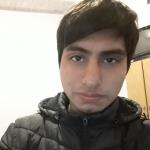 OBJETIVO PROFESIONAL [ Escribir Objetivo profesional ]EXPERIENCIALujan de cuyo (Mendoza)FORMACIÓNFORMACIÓN COMPLEMENTARIAHABILIDADES/CAPACIDADESIDIOMASINFORMÁTICAINFORMACIÓN ADICIONALhttp://Francoarielyucraestrada.MiCVweb.comHabilidad 1Habilidad 2Habilidad 3Habilidad 4Habilidad 5Habilidad 6